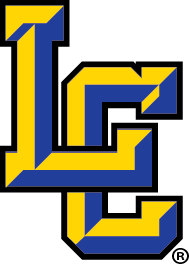 10-17 Professional Dev.Days16 Meet the Teacher/Eagles18	First Day of Class21 -23 High School Retreat6	Labor Day Holiday17 Homecoming20 Goals Day Dismiss Noon Staff Development24 End 1st 6 weeks14-15 Fall Break Holiday30	Fall Festival5		Grandparents Day Dismiss Noon5	End 2nd 6 weeks22-26 Thanksgiving Holiday16-17 FinalsDismiss Noon Professional Dev17	End of 3rd 6 weeks 20-31  Christmas HolidayProfessional Dev Day No school for studentsClasses Resume17 MLK Holiday10  End of 4th  6 weeks 11 Professional Dev DayNo school for students 21 Presidents Day Holiday4	Snow Day7-11 Missions Week14-18 Spring Break8 End of 5th 6 weeks 15 Good Friday18 Professional Dev Day No school for students28 Benefit Dinner6	Dismiss NoonStaff DevelopmentAthletic BanquetBaccalaureate 19-20 FinalsDismiss NoonProfessional Dev20	End of 6th 6 weeks